Publicado en  el 11/04/2014 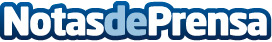 El Opel Mokka defiende el título de “Coche de Tracción Integral del Año”  Segunda victoria consecutiva: Opel Mokka vuelve a ganar la principal votación entre los lectores.Datos de contacto:OPELNota de prensa publicada en: https://www.notasdeprensa.es/el-opel-mokka-defiende-el-titulo-de-coche-de_1 Categorias: Automovilismo Industria Automotriz http://www.notasdeprensa.es